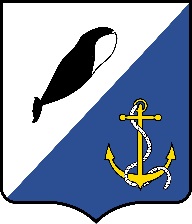 Российская Федерация Чукотский автономный округСОВЕТ ДЕПУТАТОВ ПРОВИДЕНСКОГОГОРОДСКОГО ОКРУГАРЕШЕНИЕ(08 сессия 7 созыва)В соответствии с Федеральным законом от 21 декабря 2001 года № 178-ФЗ «О приватизации государственного и муниципального имущества», руководствуясь Федеральным законом от 06 октября 2003 г. № 131-ФЗ «Об общих принципах организации местного самоуправления в Российской Федерации», Уставом Провиденского городского округа, Совет депутатов Провиденского городского округаРЕШИЛ:Внести в решение Совета депутатов Провиденского городского округа от 23 декабря 2016 года №29 «Об утверждении Положения о приватизации муниципального имущества Провиденского городского округа» внести следующее изменение:Раздел 5 Положения изложить в следующей редакции:«5. Разработка прогнозного плана (программы) приватизации муниципального имуществаПроект прогнозного плана на плановый период разрабатывается Управлением. Прогнозный план состоит из двух разделов.Первый раздел содержит основные направления и задачи приватизации мунципального имущества Провиденского городского округа (далее – муниципальное имущество), прогноз влияния приватизации на структурные изменения в экономике Провиденского городского округа, а также описание крупнейших объектов приватизации и прогноз объёмов поступлений в окружной бюджет при продаже имущества в плановом периоде (с разбивкой по годам).Второй раздел содержит перечни сгруппированного по отраслям экономики (сферам управления) муниципального имущества, приватизация которого планируется в плановом периоде (муниципальных унитарных предприятий, акций акционерных обществ и долей в уставных капиталах обществ с ограниченной ответственностью, находящихся в муниципальной собственности, иного имущества, составляющего казну Провиденского городского округа), с указанием характеристик соответствующего имущества (далее - перечни);При включении муниципального имущества в соответствующие перечни указываются:1) для муниципальных унитарных предприятий Провиденского городского округа - наименование и местонахождение;2) для акций открытого акционерного общества, находящихся в собственности Провиденского городского округа:наименование и местонахождение открытого акционерного общества;доля принадлежащих Провиденскому городскому округу акций в общем количестве акций открытого акционерного общества, либо количество акций;количество акций, подлежащих приватизации, с указанием доли этих акций в общем количестве акций открытого акционерного общества;3) для долей в уставных капиталах обществ с ограниченной ответственностью, находящихся в муниципальной собственности:а) наименование и местонахождение общества с ограниченной ответственностью;б) доля в уставном капитале общества с ограниченной ответственностью, принадлежащая Провиденскому городскому округу и подлежащая приватизации;4) для иного имущества - наименование, местонахождение и назначение муниципального имущества.Для подготовки проекта прогнозного плана отраслевые органы Администрации Провиденского городского округа, осуществляющие координацию и регулирование деятельности в соответствующих отраслях (сферах) экономики (далее – отраслевые органы), не позднее, чем до 1 апреля текущего года направляют в уполномоченный орган письменные предложения о приватизации муниципального имущества.При подготовке проекта прогнозного плана учитываются предложения федеральных органов исполнительной власти, отраслевых органов, органов местного самоуправления, муниципальных унитарных предприятий Провиденского городского округа, а также акционерных обществ, обществ с ограниченной ответственностью, акции, доли, в уставных капиталах которых находятся в муниципальной собственности Провиденского городского округа, иных юридических лиц и граждан, поступившие в Управление не позднее 1 апреля текущего года.Предложения отраслевых органов о приватизации муниципального имущества предоставляются в письменном виде, и включают в себя сведения о предлагаемом к приватизации имуществе и обоснование целесообразности приватизации окружного имущества.Муниципальное имущество казны Провиденского городского округа включается в перечни на основании письменного обоснования целесообразности приватизации указанного имущества, подготовленного Управлением.Не позднее 20 апреля текущего года Управление формирует обобщенные предложения о приватизации имущества.При наличии разногласий относительно целесообразности приватизации муниципального имущества Управление проводит совещание с участием заинтересованных отраслевых органов.Сформированный проект прогнозного плана в срок не позднее 15 мая текущего года представляется Управлением на утверждение в Администрацию Провиденского городского округа.Прогнозный план в течение 15 дней со дня утверждения Администрацией Провиденского городского округа размещается на официальном сайте Российской Федерации в сети «Интернет» для размещения информации о проведении торгов, определенном Правительством Российской Федерации, и на официальном сайте Провиденского городского округа. В случае если в срок до 1 апреля текущего года в Управление не поступило ни одного предложения о приватизации муниципального имущества, а также при отсутствии муниципального имущества казны Провиденского городского округа, планируемого к приватизации, прогнозный план на плановый период (очередной финансовый год) не формируется и не утверждается.В случае если в срок до 1 апреля текущего года в Управление поступило предложение о приватизации только одного объекта (движимого или недвижимого) муниципального имущества, либо предложение о приватизации муниципального имущества поступили позднее 1 апреля текущего года, прогнозный план не формируется и не утверждается. Приватизация такого имущества осуществляется на основании индивидуального решения Администрации Провиденского городского округа о приватизации объекта муниципального имущества. Подготовку проекта решения Администрации Провиденского городского округа осуществляет Управление.Индивидуальное решение Администрации Провиденского городского округа о приватизации муниципального имущества размещается на официальном сайте Российской Федерации в сети «Интернет» для размещения информации о проведении торгов, определенном Правительством Российской Федерации, и на официальном сайте Провиденского городского округа. Внесение при необходимости изменений в утвержденный прогнозный план осуществляется в порядке, установленном настоящим Положением для его разработки.Предложения об исключении муниципального имущества из утвержденного прогнозного плана предоставляются отраслевыми органами в письменном виде.»2. Настоящее решение обнародовать на официальном сайте Провиденского городского округа.	3. Настоящее решение вступает в силу со дня обнародования.Председатель Совета депутатов Провиденского городского округа 					С.А. ШестопаловГлава Провиденского городского округа							Е.В. Подлесный«29» марта 2022 годаот 29 марта 2022 г.№ 77п.г.т. ПровиденияО внесении изменения в решение Совета депутатов Провиденского городского округа от 23 декабря 2016 г. № 29 «Об утверждении Положения о приватизации муниципального имущества Провиденского городского округа» 